Name:______________________________			Date:________________Weekly Homework 8						Mrs. ZunichRewrite the following into proper scientific notation. *Remember: If you move to the LEFT, you ADD to the power. If you move to the RIGHT, you SUBTRACT the power. __________________________________________________________________________Convert the following values from standard form to scientific notation.a)   5,630,000      =  ________________________________________________b)   0.0028          =  ________________________________________________Convert the following values from scientific notation to standard form.=  _____________________________________________=  ______________________________________________Identify the legs, a and b, and the hypotenuse, c,  of the right triangles below.                                                                        13 feet                          5 feet                                                                                       12 feet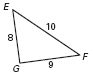 Simplify.                (2.6 x 1030)(1.2 x 1017)                                                 REFLECTION:  Circle the picture that best describes how YOU feel about changing multiplying values in scientific notation.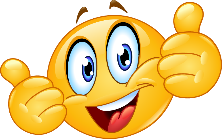 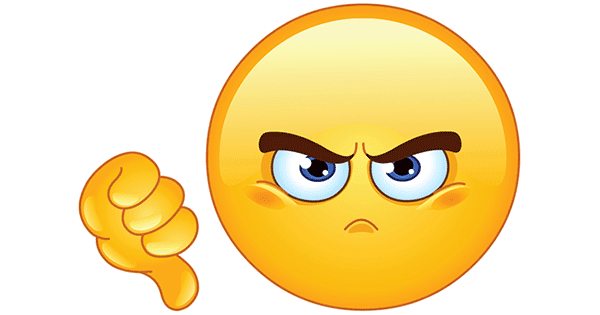 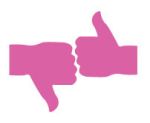 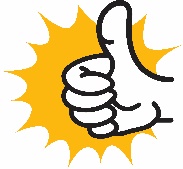 